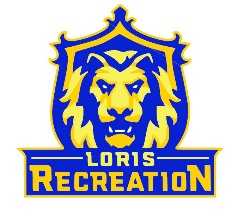 12U Loris FootballScheduleDate					Opponent			Location_______________Tuesday 10/4 @ 7:30pm 		vs Aynor			Loris High School Saturday 10/8 @ 12:00pm		at Carolina Forest		Carolina Forest HSTuesday 10//11 @ 7:45pm		vs North Strand		Loris High SchoolMonday 10/17 @ 8:00pm 		vs Latta			Loris High SchoolThursday 10/20 @ 7:30pm		at Aynor			Aynor Athletic ComplexSaturday 10/22 @ 12:00pm		vs Carolina Forest		Loris High SchoolSaturday 10/29 @ 7:00pm		at North Strand		North Strand Rec CenterTuesday 11/1 @ 7:15pm		vs Lake View			Loris High School*North Strand Rec Center @ 120 S Hwy 57 Little River, SC *Carolina Forest Stadium @ 700 Gardner Lacy Road Myrtle Beach, SC *Aynor Athletic Complex @ 201 Jordanville Road Aynor, SC 29511